附件一 實習機構認定申請表輔仁大學日本語文學系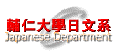 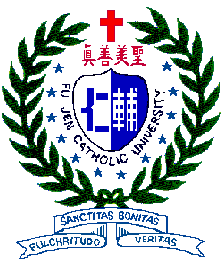 產業實習機構認定申請表       備註：實習前需完成產業實習機構認定。(繳交日期：第一學期開學日起至5月15日，第二學期開學日起至12月15日)附件二 實習計畫書（配合附件一申請表一併繳交）實習計畫書系級姓名實習單位實習期間認識實習機構描述產業概況、機構簡史與變遷、機構理念與定位。職務條件與內容說明應徵該職務所要求之條件、職務工作內容與注意事項。自身能力評估評估自身具備哪些能力符合職務要求，後續應增加哪些專長或培養哪些能力。訂定實習計畫說明實習期間計畫以何種方式增進哪些專業素養？學習哪些專業技能？本項目請以時間為基準，配合項目條列式說明。實習效益評估預估本實習結束後所能達到之實際效益。本項目請以時間為基準，配合項目條列式詳述。附件二 實習計畫書(作為畢業專題成果繳交)インターンシッププログラム学籍番号学生氏名インターン受入先（企業名、部門）インターン期間____年____月____日から 　____年____月____日まで企業の紹介業界の概要、企業の簡単な歴史と変遷、企業理念と位置づけの説明。業務の条件仕事に必要な条件、仕事内容および注意点の説明。自己評価職務上の要件を満たす自分の能力は何か、また将来的にどのような専門知識が強化できるのか、そしてどのような能力が養われるのかを評価してください。計画を立てる実習期間中に自分のプロ意識を高めるための方法、およびどのような専門スキルが身につくのかを説明してください。この項目では、プロジェクトタイムラインを作成して説明してください。インターンシップで学ぶことこのインターンシップの終了時に達成される実際の効果メリットを見積もってください。この項目では、プロジェクトタイムラインを作成して詳細に記述してください。附件三 實習工作記錄表(同學填寫)實習工作記錄表   指導老師：                                   繳交日期：             姓    名：                                   班    級：                實習機構：                                   學    號：                實習職稱：                                   附件四 實習機構感謝函                                 ：感謝 貴機構給予本系               同學與相關機構接觸之機會，學生實習期間盼 貴機構能注意學生實習狀況並與本系保持聯繫，若有任何問題請隨時聯絡。為配合本實習課程之設計，於學生實習結束時，煩請配合以下事項：學生填寫之工作時數表（如附件四-1），請您確認內容無誤，並於表格下方簽名、用印。填寫學生工作表現考核表（如附件四-2）。表格內之相關資料請您詳填，並於完成後寄回本系，若您委託學生拿回，為求公正，請您務必彌封，並於封口處簽名。感謝您的合作與協助！祝您順利平安                          輔仁大學日本語文學系地址：24205新北市新莊區中正路510號     02-2905-2595  許孟蓉 主任     02-2905 -3729  潘玫君 助教 傳真：02-2905-2169附件四 実習機関への感謝状                                                       ：　貴社におかれましては、本学科の学生　　　　に実際の職務にふれるチャンスを与えてくださり、感謝申し上げます。学生のインターン期間中には、学生のインターン状況にご注意いただき、またなにか問題がありましたらぜひ当学科の方へご連絡くださいますようお願い申し上げます。　当学科のインターンコースのデザイン上、学生がインターン終了時に以下のことをご協力お願いしたく存じます。1．学生が記入した時間数表（添付資料4-1）に間違いないかご確認いただき、表の下にサインと捺印をしてください。2．インターン生評価表（添付資料4-2）をご記入ください。表の関連資料にご記入いただいた後、当学科に郵送、ファックスあるいはメールでお送りください。もし学生に手渡す場合には、お手数ですが厳封していただき、封筒の貼り付けたところにサインをしてください。なにとぞよろしくお願いいたします。今後ともご指導、ご鞭撻を賜りますよう、よろしくお願い申し上げます。                          輔仁大学日本語文学科住所：24205新北市新荘区中正路510号電話：02-2905 -2595 学科長　許孟蓉           02-2905 -3729 助教  潘玫君 ファックス：02-2905-2169  附件四-1 工作時數表輔仁大學日本語文學系專業實務工作時數表附件四-2 學生實習工作表現考核表（中文版）輔仁大學日本語文學系學生實習工作表現評估考核表業界先進您好！     感謝 貴單位對本系的支持與愛護，本系為瞭解學生在 貴單位的服務表現，以作為未來課程設計和教學改進之重要參考依據，煩請您撥冗協助填答此問卷，並回傳至輔大日文系，再次感謝 貴單位的鼎力協助。輔仁大學日本語文學系敬上              當您完成此評鑑表後，請您彌封，並在封口處簽名，擲回本系。再次感謝您的合作！輔仁大學日本語文學系電話：（02）2905-3729地址：24205新北市新莊區中正路510號附件四-2 學生實習工作表現考核表（日文版）輔仁大学日本語学科学生インターンシップに関する調査票人事・採用ご担当者様へ平素は、当学科のためご支援いただき、また本学学生のインターンシップにつきましては、ひとかたならぬご指導・ご高配を賜り深く感謝申し上げます。当学科の課程と教育方針を改善するため、調査票のご記入の上、D24@mail.fju.edu.twまでご返送いただけますようお願い申し上げます。  　　　 輔仁大学日本語学科ご不明な点がございましたら、事務の潘玫君までご連絡下さい(Tel：+886-2-2905-3729 Email：D24@mail.fju.edu.tw)。ご協力ありがとうございました。附件五 學生實習工作表現自評表輔大日文系學生實習工作表現自評表             姓　　　名年      級學      號產業實習機構工作內容實習時數申 請 日 期核      定 認定為產業實習機構　□是　□否  工 作  期 間       年      月      日 起       年     月     日止  共計       小時   工   作   紀   錄   心   得企業名稱學生姓名學  號班  級實習部門日期時段時間總時數（實際工作天數*時間）單位主管姓名企業機構蓋章企業名稱企業名稱學生工作職稱學生工作職稱學生姓名學生姓名服務時間服務時間 自____年____月____日 至____年____月____日 自____年____月____日 至____年____月____日 自____年____月____日 至____年____月____日 自____年____月____日 至____年____月____日請針對學生工作表現予以評價：請針對學生工作表現予以評價：請針對學生工作表現予以評價：請針對學生工作表現予以評價：請針對學生工作表現予以評價：請針對學生工作表現予以評價：請針對學生工作表現予以評價：請針對學生工作表現予以評價：請針對學生工作表現予以評價：請針對學生工作表現予以評價：評估項目評估項目評估項目非常傑出非常傑出優良優良尚可稍差不適任工作能力1. 外語能力(日文或英文)1. 外語能力(日文或英文)□□□□□□□工作能力2. 學習能力2. 學習能力□□□□□□□工作能力3. 創新能力3. 創新能力□□□□□□□工作能力4. 團隊合作能力4. 團隊合作能力□□□□□□□工作能力5. 表達及溝通能力5. 表達及溝通能力□□□□□□□工作能力6. 人際關係經營能力6. 人際關係經營能力□□□□□□□工作能力7. 發掘及解決問題的能力7. 發掘及解決問題的能力□□□□□□□工作態度1. 守時1. 守時□□□□□□□工作態度2. 可塑性2. 可塑性□□□□□□□工作態度3. 工作配合度3. 工作配合度□□□□□□□工作態度4. 工作效率與品質4. 工作效率與品質□□□□□□□工作態度5. 責任感與敬業精神5. 責任感與敬業精神□□□□□□□工作態度6. 可接受批評且改進6. 可接受批評且改進□□□□□□□對該生整體表現滿意度為何？非常滿意  □ 滿意  □ 尚可  □ 不滿意  □ 非常不滿意    評語：對該生整體表現滿意度為何？非常滿意  □ 滿意  □ 尚可  □ 不滿意  □ 非常不滿意    評語：對該生整體表現滿意度為何？非常滿意  □ 滿意  □ 尚可  □ 不滿意  □ 非常不滿意    評語：對該生整體表現滿意度為何？非常滿意  □ 滿意  □ 尚可  □ 不滿意  □ 非常不滿意    評語：對該生整體表現滿意度為何？非常滿意  □ 滿意  □ 尚可  □ 不滿意  □ 非常不滿意    評語：對該生整體表現滿意度為何？非常滿意  □ 滿意  □ 尚可  □ 不滿意  □ 非常不滿意    評語：對該生整體表現滿意度為何？非常滿意  □ 滿意  □ 尚可  □ 不滿意  □ 非常不滿意    評語：對該生整體表現滿意度為何？非常滿意  □ 滿意  □ 尚可  □ 不滿意  □ 非常不滿意    評語：對該生整體表現滿意度為何？非常滿意  □ 滿意  □ 尚可  □ 不滿意  □ 非常不滿意    評語：對該生整體表現滿意度為何？非常滿意  □ 滿意  □ 尚可  □ 不滿意  □ 非常不滿意    評語：請針對本系學生在 貴單位服務之表現給予本系下列改善建議。(可複選)增強學生外語能力      □ 訓練統合能力          □ 加強團隊合作能力加強中文寫作能力      □ 訓練應答及溝通技巧    □ 加強電腦基本操作能力課程內容應與實務結合  □ 鼓勵學生發揮創意      □ 加強特定專業能力增加學生實務經驗      □ 加強工作倫理及態度       (___________________)其他意見：考核者姓名：________________   職稱：______________  機構章： 連絡電話：__________________   日期：______________貴社名貴社名学生の職種学生の職種学生氏名学生氏名インターンシップの期間インターンシップの期間____年____月____日から____年____月____日まで____年____月____日から____年____月____日まで____年____月____日から____年____月____日まで____年____月____日から____年____月____日まで仕事に対する評価：仕事に対する評価：仕事に対する評価：仕事に対する評価：仕事に対する評価：仕事に対する評価：仕事に対する評価：仕事に対する評価：仕事に対する評価：仕事に対する評価：評価項目評価項目評価項目満足満足やや満足やや満足どちらとも言えないやや不満不満仕事能力1. 語学力(日本語や英語)1. 語学力(日本語や英語)□□□□□□□仕事能力2. 学習能力2. 学習能力□□□□□□□仕事能力3. クリエイティブ能力3. クリエイティブ能力□□□□□□□仕事能力4. チームワーク4. チームワーク□□□□□□□仕事能力5. コミュニケーション能力5. コミュニケーション能力□□□□□□□仕事能力6. 人間関係6. 人間関係□□□□□□□仕事能力7. 問題を発見し解決する能力7. 問題を発見し解決する能力□□□□□□□仕事態度1. 時間厳守1. 時間厳守□□□□□□□仕事態度2. 可能性2. 可能性□□□□□□□仕事態度3. 協調性3. 協調性□□□□□□□仕事態度4. 仕事の効率と質4. 仕事の効率と質□□□□□□□仕事態度5. 責任感と態度5. 責任感と態度□□□□□□□仕事態度6. 批判を受け入れ改善する力6. 批判を受け入れ改善する力□□□□□□□学生に対する満足度？満足  □ やや満足  □ どちらとも言えない  □ やや不満  □ 不満    コメント：学生に対する満足度？満足  □ やや満足  □ どちらとも言えない  □ やや不満  □ 不満    コメント：学生に対する満足度？満足  □ やや満足  □ どちらとも言えない  □ やや不満  □ 不満    コメント：学生に対する満足度？満足  □ やや満足  □ どちらとも言えない  □ やや不満  □ 不満    コメント：学生に対する満足度？満足  □ やや満足  □ どちらとも言えない  □ やや不満  □ 不満    コメント：学生に対する満足度？満足  □ やや満足  □ どちらとも言えない  □ やや不満  □ 不満    コメント：学生に対する満足度？満足  □ やや満足  □ どちらとも言えない  □ やや不満  □ 不満    コメント：学生に対する満足度？満足  □ やや満足  □ どちらとも言えない  □ やや不満  □ 不満    コメント：学生に対する満足度？満足  □ やや満足  □ どちらとも言えない  □ やや不満  □ 不満    コメント：学生に対する満足度？満足  □ やや満足  □ どちらとも言えない  □ やや不満  □ 不満    コメント：当学科の学生の貴社での仕事ぶりをもとに、強化を希望する点を以下から選んでください。(複数回答可)語学力　　　　　　  □ 協調性          　　　　　 □ チームワーク中国語力    　　　  □ コミュニケーション能力　　 □パソコン技能授業と実務の関連性  □ クリエイティブ能力         □ 専門知識実務経験      　　　□ 職業倫理と態度            (___________________)当学科の学生の貴社での仕事ぶりをもとに、強化を希望する点を以下から選んでください。(複数回答可)語学力　　　　　　  □ 協調性          　　　　　 □ チームワーク中国語力    　　　  □ コミュニケーション能力　　 □パソコン技能授業と実務の関連性  □ クリエイティブ能力         □ 専門知識実務経験      　　　□ 職業倫理と態度            (___________________)当学科の学生の貴社での仕事ぶりをもとに、強化を希望する点を以下から選んでください。(複数回答可)語学力　　　　　　  □ 協調性          　　　　　 □ チームワーク中国語力    　　　  □ コミュニケーション能力　　 □パソコン技能授業と実務の関連性  □ クリエイティブ能力         □ 専門知識実務経験      　　　□ 職業倫理と態度            (___________________)当学科の学生の貴社での仕事ぶりをもとに、強化を希望する点を以下から選んでください。(複数回答可)語学力　　　　　　  □ 協調性          　　　　　 □ チームワーク中国語力    　　　  □ コミュニケーション能力　　 □パソコン技能授業と実務の関連性  □ クリエイティブ能力         □ 専門知識実務経験      　　　□ 職業倫理と態度            (___________________)当学科の学生の貴社での仕事ぶりをもとに、強化を希望する点を以下から選んでください。(複数回答可)語学力　　　　　　  □ 協調性          　　　　　 □ チームワーク中国語力    　　　  □ コミュニケーション能力　　 □パソコン技能授業と実務の関連性  □ クリエイティブ能力         □ 専門知識実務経験      　　　□ 職業倫理と態度            (___________________)当学科の学生の貴社での仕事ぶりをもとに、強化を希望する点を以下から選んでください。(複数回答可)語学力　　　　　　  □ 協調性          　　　　　 □ チームワーク中国語力    　　　  □ コミュニケーション能力　　 □パソコン技能授業と実務の関連性  □ クリエイティブ能力         □ 専門知識実務経験      　　　□ 職業倫理と態度            (___________________)当学科の学生の貴社での仕事ぶりをもとに、強化を希望する点を以下から選んでください。(複数回答可)語学力　　　　　　  □ 協調性          　　　　　 □ チームワーク中国語力    　　　  □ コミュニケーション能力　　 □パソコン技能授業と実務の関連性  □ クリエイティブ能力         □ 専門知識実務経験      　　　□ 職業倫理と態度            (___________________)当学科の学生の貴社での仕事ぶりをもとに、強化を希望する点を以下から選んでください。(複数回答可)語学力　　　　　　  □ 協調性          　　　　　 □ チームワーク中国語力    　　　  □ コミュニケーション能力　　 □パソコン技能授業と実務の関連性  □ クリエイティブ能力         □ 専門知識実務経験      　　　□ 職業倫理と態度            (___________________)当学科の学生の貴社での仕事ぶりをもとに、強化を希望する点を以下から選んでください。(複数回答可)語学力　　　　　　  □ 協調性          　　　　　 □ チームワーク中国語力    　　　  □ コミュニケーション能力　　 □パソコン技能授業と実務の関連性  □ クリエイティブ能力         □ 専門知識実務経験      　　　□ 職業倫理と態度            (___________________)当学科の学生の貴社での仕事ぶりをもとに、強化を希望する点を以下から選んでください。(複数回答可)語学力　　　　　　  □ 協調性          　　　　　 □ チームワーク中国語力    　　　  □ コミュニケーション能力　　 □パソコン技能授業と実務の関連性  □ クリエイティブ能力         □ 専門知識実務経験      　　　□ 職業倫理と態度            (___________________)その他その他その他その他その他その他その他その他その他その他 ご記入者氏名：________________   　　　　　役職：______________ ご連絡先：_____________________   　　　　 記入日時：______________ ご記入者氏名：________________   　　　　　役職：______________ ご連絡先：_____________________   　　　　 記入日時：______________ ご記入者氏名：________________   　　　　　役職：______________ ご連絡先：_____________________   　　　　 記入日時：______________ ご記入者氏名：________________   　　　　　役職：______________ ご連絡先：_____________________   　　　　 記入日時：______________ ご記入者氏名：________________   　　　　　役職：______________ ご連絡先：_____________________   　　　　 記入日時：______________ ご記入者氏名：________________   　　　　　役職：______________ ご連絡先：_____________________   　　　　 記入日時：______________ ご記入者氏名：________________   　　　　　役職：______________ ご連絡先：_____________________   　　　　 記入日時：______________ ご記入者氏名：________________   　　　　　役職：______________ ご連絡先：_____________________   　　　　 記入日時：______________ ご記入者氏名：________________   　　　　　役職：______________ ご連絡先：_____________________   　　　　 記入日時：______________ ご記入者氏名：________________   　　　　　役職：______________ ご連絡先：_____________________   　　　　 記入日時：______________學生姓名學生姓名學號企業名稱企業名稱工作職稱服務時間服務時間自____年____月____日 至____年____月____日自____年____月____日 至____年____月____日自____年____月____日 至____年____月____日自____年____月____日 至____年____月____日自____年____月____日 至____年____月____日自____年____月____日 至____年____月____日工作內容概述：工作內容概述：工作內容概述：工作內容概述：工作內容概述：工作內容概述：工作內容概述：工作內容概述：請針對此次實習/工作表現自我評價：請針對此次實習/工作表現自我評價：請針對此次實習/工作表現自我評價：請針對此次實習/工作表現自我評價：請針對此次實習/工作表現自我評價：請針對此次實習/工作表現自我評價：請針對此次實習/工作表現自我評價：請針對此次實習/工作表現自我評價：評估項目評估項目評估項目非常傑出優良尚可稍差不適任工作能力1. 外語能力(日文或英文)1. 外語能力(日文或英文)□□□□□工作能力2. 學習能力2. 學習能力□□□□□工作能力3. 創新能力3. 創新能力□□□□□工作能力4. 團隊合作能力4. 團隊合作能力□□□□□工作能力5. 表達及溝通能力5. 表達及溝通能力□□□□□工作能力6. 人際關係經營能力6. 人際關係經營能力□□□□□工作能力7. 發掘及解決問題的能力7. 發掘及解決問題的能力□□□□□工作態度1. 守時1. 守時□□□□□工作態度2. 可塑性2. 可塑性□□□□□工作態度3. 工作配合度3. 工作配合度□□□□□工作態度4. 工作效率與品質4. 工作效率與品質□□□□□工作態度5. 責任感與敬業精神5. 責任感與敬業精神□□□□□工作態度6. 可接受批評且改進6. 可接受批評且改進□□□□□請問日文系的養成(課程、人格等)對你勝任此項實習/工作是否有幫助？非常有幫助  □ 稍微有幫助  □ 完全沒幫助    說明：請問日文系的養成(課程、人格等)對你勝任此項實習/工作是否有幫助？非常有幫助  □ 稍微有幫助  □ 完全沒幫助    說明：請問日文系的養成(課程、人格等)對你勝任此項實習/工作是否有幫助？非常有幫助  □ 稍微有幫助  □ 完全沒幫助    說明：請問日文系的養成(課程、人格等)對你勝任此項實習/工作是否有幫助？非常有幫助  □ 稍微有幫助  □ 完全沒幫助    說明：請問日文系的養成(課程、人格等)對你勝任此項實習/工作是否有幫助？非常有幫助  □ 稍微有幫助  □ 完全沒幫助    說明：請問日文系的養成(課程、人格等)對你勝任此項實習/工作是否有幫助？非常有幫助  □ 稍微有幫助  □ 完全沒幫助    說明：請問日文系的養成(課程、人格等)對你勝任此項實習/工作是否有幫助？非常有幫助  □ 稍微有幫助  □ 完全沒幫助    說明：請問日文系的養成(課程、人格等)對你勝任此項實習/工作是否有幫助？非常有幫助  □ 稍微有幫助  □ 完全沒幫助    說明：此次實習/工作的最大收穫：此次實習/工作的最大收穫：此次實習/工作的最大收穫：此次實習/工作的最大收穫：此次實習/工作的最大收穫：此次實習/工作的最大收穫：此次實習/工作的最大收穫：此次實習/工作的最大收穫：根據此次實習/工作經驗，你對系所課程有什麼改善建議？(可複選)增強學生外語能力      □ 訓練統合能力          □ 加強團隊合作能力加強中文寫作能力      □ 訓練應答及溝通技巧    □ 加強電腦基本操作能力課程內容應與實務結合  □ 鼓勵學生發揮創意      □ 加強特定專業能力增加學生實務經驗      □ 加強工作倫理及態度       (___________________)根據此次實習/工作經驗，你對系所課程有什麼改善建議？(可複選)增強學生外語能力      □ 訓練統合能力          □ 加強團隊合作能力加強中文寫作能力      □ 訓練應答及溝通技巧    □ 加強電腦基本操作能力課程內容應與實務結合  □ 鼓勵學生發揮創意      □ 加強特定專業能力增加學生實務經驗      □ 加強工作倫理及態度       (___________________)根據此次實習/工作經驗，你對系所課程有什麼改善建議？(可複選)增強學生外語能力      □ 訓練統合能力          □ 加強團隊合作能力加強中文寫作能力      □ 訓練應答及溝通技巧    □ 加強電腦基本操作能力課程內容應與實務結合  □ 鼓勵學生發揮創意      □ 加強特定專業能力增加學生實務經驗      □ 加強工作倫理及態度       (___________________)根據此次實習/工作經驗，你對系所課程有什麼改善建議？(可複選)增強學生外語能力      □ 訓練統合能力          □ 加強團隊合作能力加強中文寫作能力      □ 訓練應答及溝通技巧    □ 加強電腦基本操作能力課程內容應與實務結合  □ 鼓勵學生發揮創意      □ 加強特定專業能力增加學生實務經驗      □ 加強工作倫理及態度       (___________________)根據此次實習/工作經驗，你對系所課程有什麼改善建議？(可複選)增強學生外語能力      □ 訓練統合能力          □ 加強團隊合作能力加強中文寫作能力      □ 訓練應答及溝通技巧    □ 加強電腦基本操作能力課程內容應與實務結合  □ 鼓勵學生發揮創意      □ 加強特定專業能力增加學生實務經驗      □ 加強工作倫理及態度       (___________________)根據此次實習/工作經驗，你對系所課程有什麼改善建議？(可複選)增強學生外語能力      □ 訓練統合能力          □ 加強團隊合作能力加強中文寫作能力      □ 訓練應答及溝通技巧    □ 加強電腦基本操作能力課程內容應與實務結合  □ 鼓勵學生發揮創意      □ 加強特定專業能力增加學生實務經驗      □ 加強工作倫理及態度       (___________________)根據此次實習/工作經驗，你對系所課程有什麼改善建議？(可複選)增強學生外語能力      □ 訓練統合能力          □ 加強團隊合作能力加強中文寫作能力      □ 訓練應答及溝通技巧    □ 加強電腦基本操作能力課程內容應與實務結合  □ 鼓勵學生發揮創意      □ 加強特定專業能力增加學生實務經驗      □ 加強工作倫理及態度       (___________________)根據此次實習/工作經驗，你對系所課程有什麼改善建議？(可複選)增強學生外語能力      □ 訓練統合能力          □ 加強團隊合作能力加強中文寫作能力      □ 訓練應答及溝通技巧    □ 加強電腦基本操作能力課程內容應與實務結合  □ 鼓勵學生發揮創意      □ 加強特定專業能力增加學生實務經驗      □ 加強工作倫理及態度       (___________________)其他意見：其他意見：其他意見：其他意見：其他意見：其他意見：其他意見：其他意見：